Sample Course Outline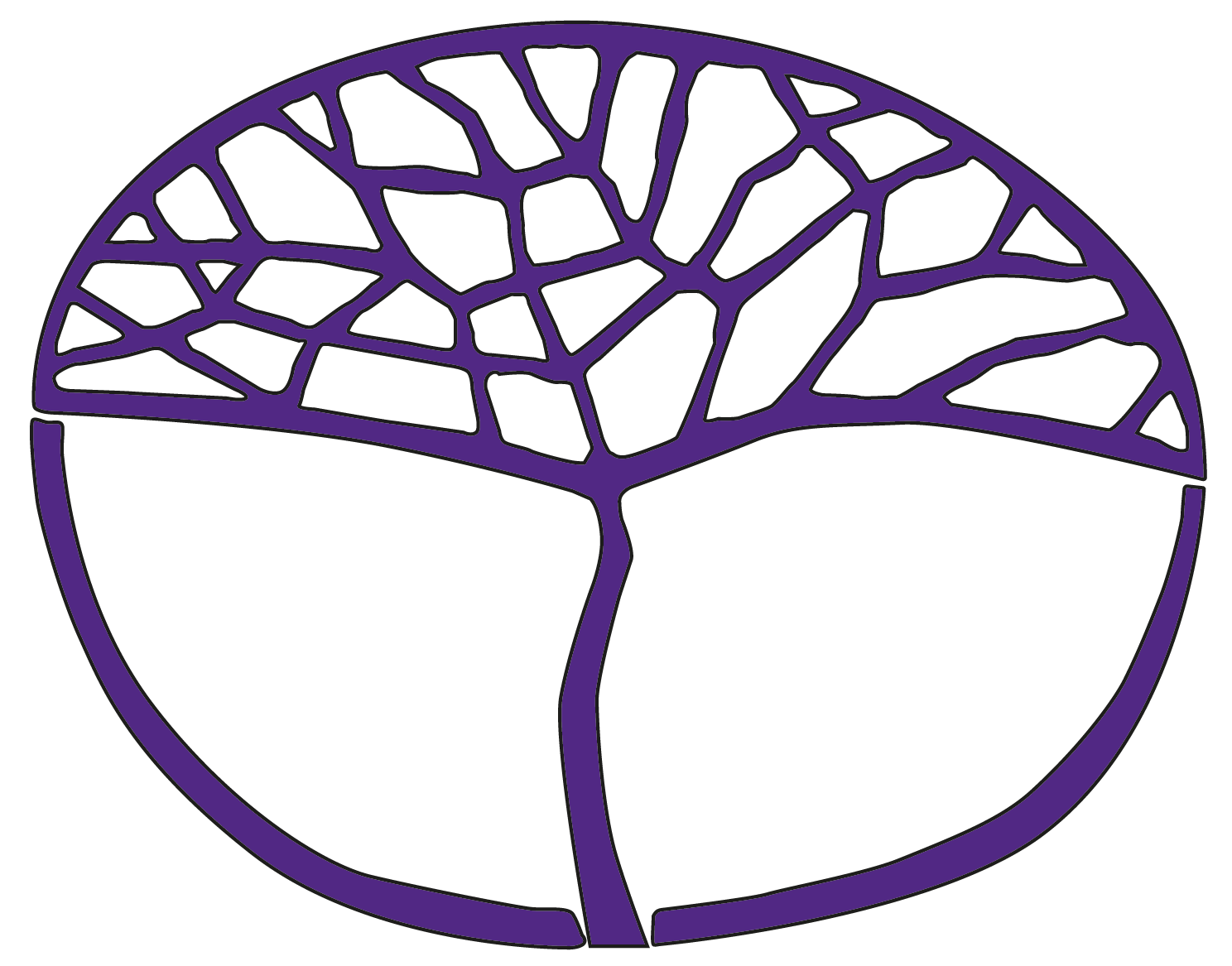 Philosophy and EthicsGeneral Year 12Copyright© School Curriculum and Standards Authority, 2015This document – apart from any third party copyright material contained in it – may be freely copied, or communicated on an intranet, for non-commercial purposes in educational institutions, provided that the School Curriculum and Standards Authority is acknowledged as the copyright owner, and that the Authority’s moral rights are not infringed.Copying or communication for any other purpose can be done only within the terms of the Copyright Act 1968 or with prior written permission of the School Curriculum and Standards Authority. Copying or communication of any third party copyright material can be done only within the terms of the Copyright Act 1968 or with permission of the copyright owners.Any content in this document that has been derived from the Australian Curriculum may be used under the terms of the Creative Commons Attribution-NonCommercial 3.0 Australia licenceDisclaimerAny resources such as texts, websites and so on that may be referred to in this document are provided as examples of resources that teachers can use to support their learning programs. Their inclusion does not imply that they are mandatory or that they are the only resources relevant to the course.Sample course outlinePhilosophy and Ethics – General Year 12Semester 1 – Unit 3 – Reason and persons The key teaching points are not prescriptive and provide only one approach for teaching the unit content.Semester 2 – Unit 4 – Reason and cultureThe key teaching points are not prescriptive and provide only one approach for teaching the unit content.WeekKey teaching points1–2Unit contentrecognising and evaluating an argument written in natural language in terms of its premises, 	inferences and conclusionsrecognising statements in a variety of texts as either argumentative, descriptive, narrative or 	explanatoryunderstanding modus ponens and modus tollensthe distinction between empirical evidence and rational proofinductive and deductive argumentsKey teaching pointsUnderstanding the difference between statements as either argumentative, explanatory or descriptiveModus ponens and modus tollens as deductively valid inferencesMaking inferential moves where the premises lend varying degrees of support to the conclusion, 
i.e. the difference between weak support, moderate support, strong support and deductively valid or certain supportThe difference between formal proof and empirical evidence in arguments3–5Unit contentthe concepts of change and causationobservation and thought experimentscience as a way of classifying the world and constructing our understanding of what is real in 	human naturedifferent ideas of human naturethe relationship between reason and imaginationdistinction between perception, rational reflection and various sources of imaginationTask 1: Critical reasoningKey teaching pointsWhat is cause? What is change?Aristotle’s four kinds of causationThought experiments about change (Ship of Theseus thought experiment)Hume’s problem of induction and the conceptual challenge to causationThought experiments about cause (Hume’s example of white and black swans or knowledge of the sun rising)6–8Unit contentthe idea of free willconceptual difficulties with free will, determinism and agency (human action)concepts of action, intention, will, motives and reasonsconcepts of mind, body and personhoodobservation and thought experimenttypes of inquiry: dialecticTask 2: Philosophical analysis and evaluationKey teaching pointsThe idea of cause and the concept of determinism (hard and soft determinism)The concept of free willThe concept of the mind and the brain-in-a-vat thought experimentThe concept of dialectic9–11Unit contentthe concept of being ‘an individual’the social element in individual identitythe ideas of personal identity, gender, race, class and ethnicitythe relationship between individuals and societiesthe distinction between contractual and non-contractual relationshipsobservation and thought experimentTask 3: Construction of argumentKey teaching pointsThe theory of social determinismThe idea of a social contractThe concept of being a person (Locke’s emphasis on rationality and legal/moral responsibility)The idea of being an individual and having personal identity12–15Unit contentthe role of principled decisions in ethics, including:the Golden Rulethe greatest happiness principlethe categorical imperativethe concept of care, including care for, care about and taking carethe nature of virtues and vices and their relationship to the development of character and 	ethical actionthe ideas of justice, fairness and power relations, including race, gender and classTask 4: Externally set taskKey teaching pointsThe Golden Rule, or doing to others as you would have them do to youThe three formulations of the categorical imperative Aristotle’s idea of the virtues as moral habits that need to be practised in order for actions and human character to be goodAristotle’s idea that a virtue is the mean between the two extremes of excess and deficiency of moral character and action (striking the balance between too much and too little)The concepts of proportional justice and distributive justice when there are imbalances or abuses of power between personsWeekKey teaching points1–2Unit contentidentifying the formal fallacies of denying the antecedent and affirming the consequentidentifying some major informal fallacies, including the genetic fallacy, ad hominem arguments, hasty generalisation, argument from irrelevant authority, argument from ignorance and equivocationdistinguishing between strong and weak arguments, written in natural language, in terms of inferential strength and cogencyKey teaching pointsComparing the form of formal fallacies to the form of modus ponens and modus tollensPractical examples of each informal fallacyExamples of a range of arguments in order to evaluate:the acceptability of the premises (acceptable, moderately acceptable, not acceptable)the strength of the inference(s) (weak, moderate, strong, deductively valid)the cogency or overall judgement of the way the premises and the inferences work together to put forward a  persuasive argumentThe concept of cogency (argument persuasiveness) as a product of inferential strength and the acceptability of the premises3–5Unit contentthe role of metaphor and analogy in inquirythe use of observation, hypotheses and theories in constructing explanationsthe concept of interpretationcriteria for good interpretations, including coherence, consistency, comprehensiveness and consiliencetypes of inquiry: hermeneuticsimagination as a necessary element in interpretationthe ideas of truth, representation and reality, and their interrelationshipthe question of objectivity and subjectivitydisputes about realism and the limits of interpretation, including modernism and 	postmodernismTask 5: Critical reasoningKey teaching pointsThe role of metaphors in philosophy (the analogy)The process of observing and using empirical evidence to make truth claimsThe difference between correspondence theory and coherence theoryThe concept of realism as opposed to anti-realismHermeneutics as the philosophical study of interpretationThe role that criteria can play in strengthening an interpretationQuestioning the reliability of the imagination and the subjective impact that may have on interpretation and truthWeekKey teaching points6–8Unit contentaesthetic concepts, including beauty, taste and judgementperception and aesthetic appreciationthe concept of culture, including shared values and social rolesthe concept of friendshipTask 6: Philosophical analysis and evaluationKey teaching pointsThe question of beauty as a problematic example of objective truthPerception as a process of physically observing/interpreting things in the world, as opposed to aesthetic appreciation which involves observing/interpreting mentally and/or emotionallyCulture as stories about shared identity and values (for example, ANZAC day)Aristotle’s idea of friendship as philia or love	The concept of friendship as the standard for all human relationships9–11Unit contenthow works of art and literature help the understanding of human nature and identitythe use of symbols and concepts to understand the way things arethe use of symbols, signs and signification (semiosis) to understand the worldthe process of interpreting works of art and literatureinterrelationships between personhood, emotion and reasonI-thou relationship as a fundamental element of ethicsTask 7: Construction of argumentKey teaching pointsUnderstanding the human condition and natural human values (such as pursuing happiness, liberty, friendship, property, care and fairness)I-thou or the concept of self and otherSymbols and concepts (language) and the role they play in human moral life (such as caring for a national identity)The moral concept of a canon (art and literature about the identity of a people)12–15Unit contentthe concept of self-expression and its relation to culturefreedom of expression and its limitsthe concept of rightsgovernment interference and surveillanceprivacy and its limitsTask 8: TestKey teaching pointsFreedom of Speech as a right and its limits (defamation of character, sedition, hate speech)The difference between rights as a natural right and a civil or social rightFreedom of Speech as a civil or social right and not a natural rightThe Right of Government to intervene and/or interfere (public security)The Harm Principle